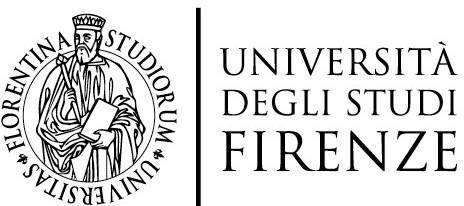 Modulo di domanda di attività formativa internaNome e cognome:	Matricola:	Iscritto al Corso di Studi in:     Curriculum:	Tel.:		e-mail: Obiettivi e modalità dell'attività formativa interna:Sede dell'attività:Ai sensi del Vademecum per le Attività formative interne attivate presso il Dipartimento di Formazione, Lingue, Intercultura, Letterature e Psicologia ai fini del riconoscimento di crediti di tirocinio per i Corsi di Studio in Studi Interculturali (L11) e in Lingue e letterature europee e americane (LM37), approvato dal Consiglio congiunto dei CdS L-11 e LM-37 del 15-02-2023, l’attività formativa interna si svolgerà in presenza a partire dal giorno INSERIRE DATA DI INIZIO, e specificamente presso ….  della sede del Dipartimento FORLILPSI, INSERIRE INDIRIZZO, Firenze.Docente: Struttura ospitante: Dipartimento di Formazione, Lingue, Intercultura, Letterature e Psicologia (FORLILPSI)Periodo dell'attività:N° mesi 2		N. ore 150 	Dal … … …  al  … … … …Giorni ed orari:Lunedì	dalle ore … alle ore …Martedì	dalle ore … alle ore …Mercoledì	dalle ore … alle ore …Giovedì	dalle ore …alle ore …Venerdì	dalle ore …alle ore …Attività presente nel piano di studi di cui si chiede il riconoscimento:Codice		Denominazione Tirocinio          CFU 6Obblighi dello/a studente/ssa:seguire le indicazioni del docente e fare riferimento ad esso per qualsiasi esigenza di tipo organizzativo o altre esigenze;rispettare gli obblighi di riservatezza circa processi produttivi, prodotti o altre notizie di cui venga a conoscenza, sia durante che dopo lo svolgimento dell’attività;rispettare gli orari concordati e le norme comportamentali previste.Luogo e data: Firenze, … … … Firma per presa visione ed accettazione dello studente	                Firma del docente_____________________________		                     	_____________________________